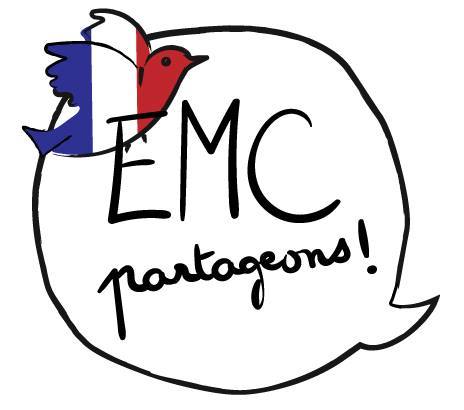 La démarche du message clair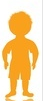 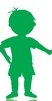 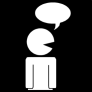 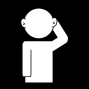 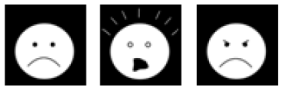 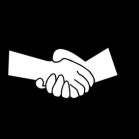 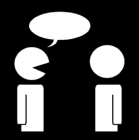 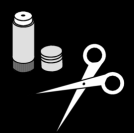 Découpe et colle les étiquettes au bon endroit.Découpe et colle les étiquettes au bon endroit.J'ai un message clair à te faire.Je suis calme.Es-tu prêt(e) à m'écouter ?Je te dis ce qui s'est passé et que je n'ai pas aimé.Je te regarde avec mes yeux. Je t'écoute avec mes oreilles.Je te dis ce que j'ai entendu. Je te dis ce que j'ai compris.Je te dis ce que j'ai ressenti et j'exprime un besoin.J'examine ta solution et je réponds à ta demande.Je propose une solution.J'ai un message clair à te faire.Je suis calme.Es-tu prêt(e) à m'écouter ?Je te dis ce qui s'est passé et que je n'ai pas aimé.Je te regarde avec mes yeux. Je t'écoute avec mes oreilles.Je te dis ce que j'ai entendu. Je te dis ce que j'ai compris.Je te dis ce que j'ai ressenti et j'exprime un besoin.J'examine ta solution et je réponds à ta demande.Je propose une solution.